LG OLED 8K AI語音物聯網電視 ZX系列規格表LG OLED 4K AI語音物聯網電視 WX／GX系列規格表LG OLED 4K AI語音物聯網電視 CX系列規格表LG OLED 4K AI語音物聯網電視 BX系列規格表LG 一奈米8K AI語音物聯網電視 NANO95系列規格表LG 一奈米 4K AI語音物聯網電視 NANO91系列規格表LG 一奈米 4K AI語音物聯網電視 NANO81系列規格表LG 4K AI語音物聯網電視 UN81系列規格表LG 4K AI語音物聯網電視 UN81系列規格表LG 4K AI語音物聯網電視 UN80系列規格表LG 4K  AI語音物聯網電視 UN73系列規格表LG 4K AI語音物聯網電視 UN73系列規格表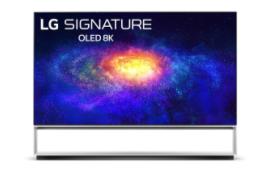 系列名稱系列名稱ZX系列型號型號OLED88ZXPWA售價售價NT$2,190,000螢幕尺寸螢幕尺寸88型面板顯示技術面板類型8K OLED面板顯示技術解析度7680*4320 (8K)面板顯示技術控光技術／背光模組類型細緻自體發光面板顯示技術純黑色彩無限對比度●面板顯示技術可視角度超越液晶低藍光護眼功能德國萊因TÜV護眼認證LG OLED電視發射出29％的藍光，遠低於眼睛舒適度的最低50％標準低藍光護眼功能美國UL低藍光顯示認證OLED藍光只有同等大小液晶的60% 影像規格技術/模式影像處理晶片第三代OLED 8K專用AI影音處理晶片(α9)影像規格技術/模式HDR(高動態對比)1.Dolby Vision IQ、2.HDR10 Pro、3.HLG Pro廣播系統影像規格技術/模式高效率視訊編碼HEVC／VP9／AV1音效功能瓦數／聲道 (重低音)80瓦／4.2聲道／重低音40W音效功能DOLBY ATMOS 杜比全景聲●音效功能AI 音效●音效功能模擬劇院音效5.1聲道遊戲玩家專屬規格Response time(G to G)1ms遊戲玩家專屬規格HDMI 2.1(8K／48Gbps,VRR)●遊戲玩家專屬規格HGiG(HDR電競聯盟)●遊戲玩家專屬規格支援G-sync／Free-sync●AI智慧功能家用物聯網裝置(IOT)智慧物聯網：使用電視作為儀表板來控制家電設備，可使用智慧滑鼠遙控器執行語音控制家電。(*每品項限連接一台)AI智慧功能AI語音控制電視●可使用AI智慧滑鼠遙控器執行語音控制電視AI智慧功能AI語音免持助理●(僅支援英文介面)娛樂便利系統功能連網(OS)智慧系統webOS 5.0娛樂便利系統功能第四台整合操控●娛樂便利系統功能Apple Airplay2●娛樂便利系統功能Apple Homekit●娛樂便利系統功能內建APP (Netflix、youtube)●娛樂便利系統功能內建Apple TV App●娛樂便利系統功能手機鏡射畫面同(iOS+Android)●娛樂便利系統功能電視頻道+手機鏡射同步顯示(Android系統)連接介面&功能HDMI傳輸端子數HDMI2.1x4 (後4)連接介面&功能ARC (音訊回傳通道)eARC (HDMI2)連接介面&功能USB(2.0)端子數3 (後1側2)連接介面&功能LAN 有線網路●連接介面&功能藍牙連接功能(雙向藍牙)●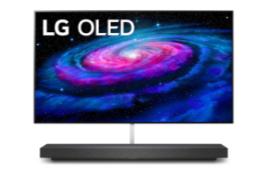 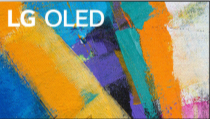 系列名稱系列名稱WX 系列GX 系列型號型號OLED65WXPWAOLED65GXPWA售價售價NT$299,000NT$219,000螢幕尺寸螢幕尺寸65型65型面板顯示技術面板類型OLEDOLED面板顯示技術解析度3840*2160 (4K)3840*2160 (4K)面板顯示技術控光技術／背光模組類型細緻自體發光細緻自體發光面板顯示技術純黑色彩無限對比度●●面板顯示技術可視角度超越液晶超越液晶低藍光護眼功能德國萊因TÜV護眼認證LG OLED電視發射出29％的藍光，遠低於眼睛舒適度的最低50％標準LG OLED電視發射出29％的藍光，遠低於眼睛舒適度的最低50％標準低藍光護眼功能美國UL低藍光顯示認證OLED藍光只有同等大小液晶的60%OLED藍光只有同等大小液晶的60%影像規格技術/模式影像處理晶片第三代OLED 4K專用AI影音處理晶片(α9)第三代OLED 4K專用AI影音處理晶片(α9)影像規格技術/模式HDR(高動態對比)1.Dolby Vision IQ、2.HDR10 Pro、3.HLG Pro廣播系統1.Dolby Vision IQ、2.HDR10 Pro、3.HLG Pro廣播系統影像規格技術/模式高效率視訊編碼HEVCHEVC音效功能瓦數／聲道 (重低音)60瓦／4.2聲道／重低音20W60瓦／4.2聲道／重低音20W音效功能DOLBY ATMOS 杜比全景聲●●音效功能AI 音效●●音效功能模擬劇院音效5.1聲道5.1聲道遊戲玩家專屬規格Response time(G to G)1ms1ms遊戲玩家專屬規格HDMI 2.1(8K／48Gbps,VRR)●●遊戲玩家專屬規格HGiG(HDR電競聯盟)●●遊戲玩家專屬規格支援G-sync／Free-sync-●AI智慧功能家用物聯網裝置(IOT)智慧物聯網：使用電視作為儀表板來控制家電設備，可使用智慧滑鼠遙控器執行語音控制家電。(*每品項限連接一台)智慧物聯網：使用電視作為儀表板來控制家電設備，可使用智慧滑鼠遙控器執行語音控制家電。(*每品項限連接一台)AI智慧功能AI語音控制電視●可使用AI智慧滑鼠遙控器執行語音控制電視●可使用AI智慧滑鼠遙控器執行語音控制電視AI智慧功能AI語音免持助理●(僅支援英文介面)●(僅支援英文介面)娛樂便利系統功能連網(OS)智慧系統webOS 5.0webOS 5.0娛樂便利系統功能第四台整合操控●●娛樂便利系統功能Apple Airplay2●●娛樂便利系統功能Apple Homekit●●娛樂便利系統功能內建APP (Netflix、YouTube)●●娛樂便利系統功能內建Apple TV App●●娛樂便利系統功能手機鏡射畫面同步(iOS+Android)●●娛樂便利系統功能電視頻道+手機鏡射同步顯示(Android系統)(Android系統)連接介面&功能HDMI傳輸端子數HDMI2.1x4 (後4)HDMI2.1x4 (後4)連接介面&功能ARC (音訊回傳通道)eARC (HDMI2)eARC (HDMI2)連接介面&功能USB(2.0)端子數3 (後3)3 (側3)連接介面&功能LAN 有線網路●●連接介面&功能藍牙連接功能(雙向藍牙)●●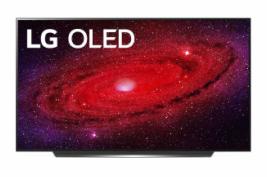 系列名稱系列名稱CX 系列CX 系列CX 系列型號型號OLED77CXPWAOLED65CXPWAOLED55CXPWA售價售價NT$469,000NT$139,000NT$99,000螢幕尺寸螢幕尺寸77型65型55型面板顯示技術面板類型OLEDOLEDOLED面板顯示技術解析度3840*2160 (4K)3840*2160 (4K)3840*2160 (4K)面板顯示技術控光技術／背光模組類型細緻自體發光細緻自體發光細緻自體發光面板顯示技術純黑色彩無限對比度●●●面板顯示技術可視角度超越液晶超越液晶超越液晶低藍光護眼功能德國萊因TÜV護眼認證LG OLED電視發射出29％的藍光，遠低於眼睛舒適度的最低50％標準LG OLED電視發射出29％的藍光，遠低於眼睛舒適度的最低50％標準LG OLED電視發射出29％的藍光，遠低於眼睛舒適度的最低50％標準低藍光護眼功能美國UL低藍光顯示認證OLED藍光只有同等大小液晶的60%OLED藍光只有同等大小液晶的60%OLED藍光只有同等大小液晶的60%影像規格技術/模式影像處理晶片第三代OLED 4K專用AI影音處理晶片(α9)第三代OLED 4K專用AI影音處理晶片(α9)第三代OLED 4K專用AI影音處理晶片(α9)影像規格技術/模式HDR(高動態對比)1.Dolby Vision IQ、2.HDR10 Pro、3.HLG Pro廣播系統1.Dolby Vision IQ、2.HDR10 Pro、3.HLG Pro廣播系統1.Dolby Vision IQ、2.HDR10 Pro、3.HLG Pro廣播系統影像規格技術/模式高效率視訊編碼HEVCHEVCHEVC音效功能瓦數／聲道 (重低音)40瓦／2.2聲道／重低音20W40瓦／2.2聲道／重低音20W40瓦／2.2聲道／重低音20W音效功能DOLBY ATMOS 杜比全景聲●●●音效功能AI 音效●●●音效功能模擬劇院音效5.1聲道5.1聲道5.1聲道遊戲玩家專屬規格Response time(G to G)1ms1ms1ms遊戲玩家專屬規格HDMI 2.1(8K／48Gbps,VRR)●●●遊戲玩家專屬規格HGiG(HDR電競聯盟)●●●遊戲玩家專屬規格支援G-sync／Free-sync●●●AI智慧功能家用物聯網裝置(IOT)智慧物聯網:使用電視作為儀表板來控制家電設備，可使用智慧滑鼠遙控器執行語音控制家電。(*每品項限連接一台)智慧物聯網:使用電視作為儀表板來控制家電設備，可使用智慧滑鼠遙控器執行語音控制家電。(*每品項限連接一台)智慧物聯網:使用電視作為儀表板來控制家電設備，可使用智慧滑鼠遙控器執行語音控制家電。(*每品項限連接一台)AI智慧功能AI語音控制電視●可使用AI智慧滑鼠遙控器執行語音控制電視●可使用AI智慧滑鼠遙控器執行語音控制電視●可使用AI智慧滑鼠遙控器執行語音控制電視AI智慧功能AI語音免持助理---娛樂便利系統功能連網(OS)智慧系統webOS 5.0webOS 5.0webOS 5.0娛樂便利系統功能第四台整合操控●●●娛樂便利系統功能Apple Airplay2●●●娛樂便利系統功能Apple Homekit●●●娛樂便利系統功能內建APP (Netflix、YouTube)●●●娛樂便利系統功能內建Apple TV App●●●娛樂便利系統功能手機鏡射畫面同步(iOS+Android)●●●娛樂便利系統功能電視頻道+手機鏡射同步顯示(Android系統)(Android系統)(Android系統)連接介面&功能HDMI傳輸端子數HDMI2.1x4(後1側3)HDMI2.1x4(後1側3)HDMI2.1x4(後1側3)連接介面&功能ARC (音訊回傳通道)eARC (HDMI2)eARC (HDMI2)eARC (HDMI2)連接介面&功能USB(2.0)端子數3 (後2側1)3 (後2側1)3 (後2側1)連接介面&功能LAN 有線網路●●●連接介面&功能藍牙連接功能(雙向藍牙)●●●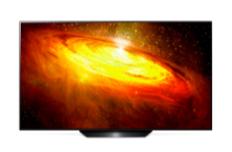 系列名稱系列名稱BX 系列BX 系列型號型號OLED65BXPWAOLED55BXPWA售價售價NT$129,000NT$89,900螢幕尺寸螢幕尺寸65型55型面板顯示技術面板類型OLEDOLED面板顯示技術解析度3840*2160 (4K)3840*2160 (4K)面板顯示技術控光技術／背光模組類型細緻自體發光細緻自體發光面板顯示技術純黑色彩無限對比度●●面板顯示技術可視角度超越液晶超越液晶低藍光護眼功能德國萊因TÜV護眼認證LG OLED電視發射出29％的藍光，遠低於眼睛舒適度的最低50％標準LG OLED電視發射出29％的藍光，遠低於眼睛舒適度的最低50％標準低藍光護眼功能美國UL低藍光顯示認證OLED藍光只有同等大小液晶的60%OLED藍光只有同等大小液晶的60%影像規格技術/模式影像處理晶片第三代OLED 4K專用AI影音處理晶片(α7)AI智慧影像／AI音效第三代OLED 4K專用AI影音處理晶片(α7)AI智慧影像／AI音效影像規格技術/模式HDR(高動態對比)1.Dolby Vision IQ、2.HDR10 Pro、3.HLG Pro廣播系統1.Dolby Vision IQ、2.HDR10 Pro、3.HLG Pro廣播系統影像規格技術/模式高效率視訊編碼HEVCHEVC音效功能瓦數／聲道 (重低音)40瓦／2.2聲道／重低音20W40瓦／2.2聲道／重低音20W音效功能DOLBY ATMOS 杜比全景聲●●音效功能AI 音效●●音效功能模擬劇院音效5.1聲道5.1聲道遊戲玩家專屬規格Response time(G to G)1ms1ms遊戲玩家專屬規格HDMI 2.1(8K／48Gbps,VRR)●●遊戲玩家專屬規格HGiG(HDR電競聯盟)●●遊戲玩家專屬規格支援G-sync／Free-sync●●AI智慧功能家用物聯網裝置(IOT)智慧物聯網：使用電視作為儀表板來控制家電設備，可使用智慧滑鼠遙控器執行語音控制家電。(*每品項限連接一台)智慧物聯網：使用電視作為儀表板來控制家電設備，可使用智慧滑鼠遙控器執行語音控制家電。(*每品項限連接一台)AI智慧功能AI語音控制電視●可使用AI智慧滑鼠遙控器執行語音控制電視●可使用AI智慧滑鼠遙控器執行語音控制電視AI智慧功能AI語音免持助理--娛樂便利系統功能連網(OS)智慧系統webOS 5.0webOS 5.0娛樂便利系統功能第四台整合操控●●娛樂便利系統功能Apple Airplay2●●娛樂便利系統功能Apple Homekit●●娛樂便利系統功能內建APP (Netflix、YouTube)●●娛樂便利系統功能內建Apple TV App●●娛樂便利系統功能手機鏡射畫面同步(iOS+Android)●●娛樂便利系統功能電視頻道+手機鏡射同步顯示(Android系統)(Android系統)連接介面&功能HDMI傳輸端子數HDMI2.1x2(後2側2)HDMI2.1x2(後2側2)連接介面&功能ARC (音訊回傳通道)eARC (HDMI3)eARC (HDMI3)連接介面&功能USB(2.0)端子數3 (後1側2)3 (後1側2)連接介面&功能LAN 有線網路●●連接介面&功能藍牙連接功能(雙向藍牙)●●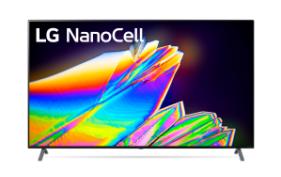 系列名稱系列名稱NANO95 系列NANO95 系列型號型號75NANO95WNA65NANO95WNA售價售價NT$219,000NT$149,000螢幕尺寸螢幕尺寸75 型65 型面板顯示技術面板類型8K NanoCell8K NanoCell面板顯示技術解析度7680*4320 (8K)7680*4320 (8K)面板顯示技術控光技術／背光模組類型全陣列區域控光全陣列區域控光面板顯示技術純黑色彩無限對比度--面板顯示技術可視角度廣視角廣視角低藍光護眼功能德國萊因TÜV護眼認證--低藍光護眼功能美國UL低藍光顯示認證--影像規格技術/模式影像處理晶片第三代Nano 8K專用AI影音處理晶片(α9)第三代Nano 8K專用AI影音處理晶片(α9)影像規格技術/模式HDR(高動態對比)1.Dolby Vision IQ、2.HDR10 Pro、3.HLG Pro廣播系統1.Dolby Vision IQ、2.HDR10 Pro、3.HLG Pro廣播系統影像規格技術/模式高效率視訊編碼HEVC,VP9HEVC,VP9音效功能瓦數／聲道 (重低音)40瓦／2.2聲道／重低音:20W40瓦／2.2聲道／重低音:20W音效功能DOLBY ATMOS 杜比全景聲●●音效功能AI 音效●●音效功能模擬劇院音效4.0聲道4.0聲道遊戲玩家專屬規格Response time(G to G)--遊戲玩家專屬規格HDMI 2.1(8K／48Gbps,VRR)●●遊戲玩家專屬規格HGiG(HDR電競聯盟)●●遊戲玩家專屬規格支援G-sync／Free-sync●●AI智慧功能家用物聯網裝置(IOT)智慧物聯網：使用電視作為儀表板來控制家電設備，可使用智慧滑鼠遙控器執行語音控制家電。(*每品項限連接一台)智慧物聯網：使用電視作為儀表板來控制家電設備，可使用智慧滑鼠遙控器執行語音控制家電。(*每品項限連接一台)AI智慧功能AI語音控制電視●可使用AI智慧滑鼠遙控器執行語音控制電視●可使用AI智慧滑鼠遙控器執行語音控制電視AI智慧功能AI語音免持助理--娛樂便利系統功能連網(OS)智慧系統webOS 5.0webOS 5.0娛樂便利系統功能第四台整合操控●●娛樂便利系統功能Apple Airplay2●●娛樂便利系統功能Apple Homekit●●娛樂便利系統功能內建APP (Netflix、YouTube)●●娛樂便利系統功能內建Apple TV App●●娛樂便利系統功能手機鏡射畫面同步(iOS+Android)●●娛樂便利系統功能電視頻道+手機鏡射同步顯示(Android系統)(Android系統)連接介面&功能HDMI傳輸端子數HDMI2.1x4(側4)HDMI2.1x4(側4)連接介面&功能ARC (音訊回傳通道)eARC (HDMI2)eARC (HDMI2)連接介面&功能USB(2.0)端子數3 (後1側2)3 (後1側2)連接介面&功能LAN 有線網路●●連接介面&功能藍牙連接功能(雙向藍牙)●●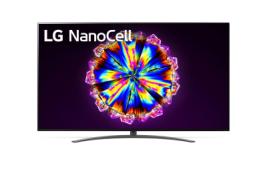 系列名稱系列名稱NANO91 系列NANO91 系列NANO91 系列型號型號86NANO91WNA75NANO91WNA65NANO91WNA售價售價NT$219,000NT$149,000NT$79,900螢幕尺寸螢幕尺寸86 型75 型65 型面板顯示技術面板類型NanoCellNanoCellNanoCell面板顯示技術解析度3840*2160 (4K)3840*2160 (4K)3840*2160 (4K)面板顯示技術控光技術／背光模組類型全陣列區域控光全陣列區域控光全陣列區域控光面板顯示技術純黑色彩無限對比度---面板顯示技術可視角度廣視角廣視角廣視角低藍光護眼功能德國萊因TÜV護眼認證---低藍光護眼功能美國UL低藍光顯示認證---影像規格技術/模式影像處理晶片第三代Nano 4K專用AI影音處理晶片(α7)第三代Nano 4K專用AI影音處理晶片(α7)第三代Nano 4K專用AI影音處理晶片(α7)影像規格技術/模式HDR(高動態對比)1.Dolby Vision IQ、2.HDR10 Pro、3.HLG Pro廣播系統1.Dolby Vision IQ、2.HDR10 Pro、3.HLG Pro廣播系統1.Dolby Vision IQ、2.HDR10 Pro、3.HLG Pro廣播系統影像規格技術/模式高效率視訊編碼HEVCHEVCHEVC音效功能瓦數／聲道 (重低音)40瓦／2.2聲道／重低音20W40瓦／2.2聲道／重低音20W20瓦／2.0聲道音效功能DOLBY ATMOS 杜比全景聲●●●音效功能AI 音效●●●音效功能模擬劇院音效4.0聲道4.0聲道4.0聲道遊戲玩家專屬規格Response time(G to G)---遊戲玩家專屬規格HDMI 2.1(8K／48Gbps,VRR)●●●遊戲玩家專屬規格HGiG(HDR電競聯盟)●●●遊戲玩家專屬規格支援G-sync／Free-sync●●●AI智慧功能家用物聯網裝置(IOT)智慧物聯網：使用電視作為儀表板來控制家電設備，可使用智慧滑鼠遙控器執行語音控制家電。 (*每品項限連接一台)智慧物聯網：使用電視作為儀表板來控制家電設備，可使用智慧滑鼠遙控器執行語音控制家電。 (*每品項限連接一台)智慧物聯網：使用電視作為儀表板來控制家電設備，可使用智慧滑鼠遙控器執行語音控制家電。 (*每品項限連接一台)AI智慧功能AI語音控制電視●可使用AI智慧滑鼠遙控器執行語音控制電視●可使用AI智慧滑鼠遙控器執行語音控制電視●可使用AI智慧滑鼠遙控器執行語音控制電視AI智慧功能AI語音免持助理---娛樂便利系統功能連網(OS)智慧系統webOS 5.0webOS 5.0webOS 5.0娛樂便利系統功能第四台整合操控●●●娛樂便利系統功能Apple Airplay2●●●娛樂便利系統功能Apple Homekit●●●娛樂便利系統功能內建APP (Netflix、YouTube)●●●娛樂便利系統功能內建Apple TV App●●●娛樂便利系統功能手機鏡射畫面同步(iOS+Android)●●●娛樂便利系統功能電視頻道+手機鏡射同步顯示(Android系統)(Android系統)(Android系統)連接介面&功能HDMI傳輸端子數HDMI2.1x2(側4)HDMI2.1x2(側4)HDMI2.1x2(側4)連接介面&功能ARC (音訊回傳通道)eARC (HDMI3)eARC (HDMI3)eARC (HDMI3)連接介面&功能USB(2.0)端子數3 (後1側2)3 (後1側2)3 (後1側2)連接介面&功能LAN 有線網路●●●連接介面&功能藍牙連接功能(雙向藍牙)●●●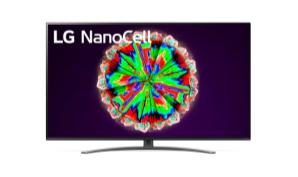 系列名稱系列名稱NANO81 系列NANO81 系列NANO81 系列型號型號65NANO81WNA55NANO81WNA49NANO81WNA售價售價NT$59,900NT$46,900NT$32,900螢幕尺寸螢幕尺寸65 型55 型49 型面板顯示技術面板類型NanoCellNanoCellNanoCell面板顯示技術解析度3840*2160 (4K)3840*2160 (4K)3840*2160 (4K)面板顯示技術控光技術／背光模組類型區域控光區域控光區域控光面板顯示技術純黑色彩無限對比度---面板顯示技術可視角度廣視角廣視角廣視角低藍光護眼功能德國萊因TÜV護眼認證---低藍光護眼功能美國UL低藍光顯示認證---影像規格技術/模式影像處理晶片四核心處理器四核心處理器四核心處理器影像規格技術/模式HDR(高動態對比)主動式HDR10 Pro + HLG主動式HDR10 Pro + HLG主動式HDR10 Pro + HLG影像規格技術/模式高效率視訊編碼HEVCHEVCHEVC音效功能瓦數／聲道 (重低音)20瓦／2.0聲道20瓦／2.0聲道20瓦／2.0聲道音效功能DOLBY ATMOS 杜比全景聲---音效功能AI 音效---音效功能模擬劇院音效4.0聲道4.0聲道4.0聲道遊戲玩家專屬規格Response time(G to G)---遊戲玩家專屬規格HDMI 2.1(8K／48Gbps,VRR)---遊戲玩家專屬規格HGiG(HDR電競聯盟)---遊戲玩家專屬規格支援G-sync／Free-sync---AI智慧功能家用物聯網裝置(IOT)智慧物聯網：使用電視作為儀表板來控制家電設備，可使用智慧滑鼠遙控器執行語音控制家電。(*每品項限連接一台)智慧物聯網：使用電視作為儀表板來控制家電設備，可使用智慧滑鼠遙控器執行語音控制家電。(*每品項限連接一台)智慧物聯網：使用電視作為儀表板來控制家電設備，可使用智慧滑鼠遙控器執行語音控制家電。(*每品項限連接一台)AI智慧功能AI語音控制電視●可使用AI智慧滑鼠遙控器執行語音控制電視●可使用AI智慧滑鼠遙控器執行語音控制電視●可使用AI智慧滑鼠遙控器執行語音控制電視AI智慧功能AI語音免持助理---娛樂便利系統功能連網(OS)智慧系統webOS 5.0webOS 5.0webOS 5.0娛樂便利系統功能第四台整合操控●●●娛樂便利系統功能Apple Airplay2●●●娛樂便利系統功能Apple Homekit●●●娛樂便利系統功能內建APP (Netflix、YouTube)●●●娛樂便利系統功能內建Apple TV App●●●娛樂便利系統功能手機鏡射畫面同步(iOS+Android)●●●娛樂便利系統功能電視頻道+手機鏡射同步顯示---連接介面&功能HDMI傳輸端子數4 (後2側2)4 (後2側2)4 (後2側2)連接介面&功能ARC (音訊回傳通道)ARC (HDMI2)ARC (HDMI2)ARC (HDMI2)連接介面&功能USB(2.0)端子數2 (後1側1)2 (後1側1)2 (後1側1)連接介面&功能LAN 有線網路●●●連接介面&功能藍牙連接功能(雙向藍牙)●●●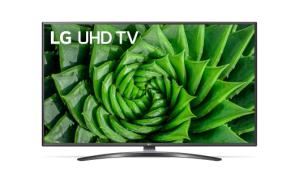 系列名稱系列名稱UN81 系列UN81 系列型號型號75UN8100PWB65UN8100PWA售價售價NT$89,900NT$42,900螢幕尺寸螢幕尺寸75 型65 型面板顯示技術面板類型IPSIPS面板顯示技術解析度3840*2160 (4K)3840*2160 (4K)面板顯示技術控光技術／背光模組類型直下式背光直下式背光面板顯示技術純黑色彩無限對比度--面板顯示技術可視角度廣視角廣視角低藍光護眼功能德國萊因TÜV護眼認證--低藍光護眼功能美國UL低藍光顯示認證--影像規格技術/模式影像處理晶片四核心處理器四核心處理器影像規格技術/模式HDR(高動態對比)主動式HDR10 Pro + HLG主動式HDR10 Pro + HLG影像規格技術/模式高效率視訊編碼HEVCHEVC音效功能瓦數／聲道 (重低音)20瓦／2.0聲道20瓦／2.0聲道音效功能DOLBY ATMOS 杜比全景聲--音效功能AI 音效--音效功能模擬劇院音效4.0聲道4.0聲道遊戲玩家專屬規格Response time(G to G)--遊戲玩家專屬規格HDMI 2.1(8K／48Gbps,VRR)--遊戲玩家專屬規格HGiG(HDR電競聯盟)--遊戲玩家專屬規格支援G-sync／Free-sync--AI智慧功能家用物聯網裝置(IOT)智慧物聯網：使用電視作為儀表板來控制家電設備，可使用智慧滑鼠遙控器執行語音控制家電。(*每品項限連接一台)智慧物聯網：使用電視作為儀表板來控制家電設備，可使用智慧滑鼠遙控器執行語音控制家電。(*每品項限連接一台)AI智慧功能AI語音控制電視●可使用AI智慧滑鼠遙控器執行語音控制電視●可使用AI智慧滑鼠遙控器執行語音控制電視AI智慧功能AI語音免持助理--娛樂便利系統功能連網(OS)智慧系統webOS 5.0webOS 5.0娛樂便利系統功能第四台整合操控●●娛樂便利系統功能Apple Airplay2●●娛樂便利系統功能Apple Homekit●●娛樂便利系統功能內建APP (Netflix、YouTube)●●娛樂便利系統功能內建Apple TV App●●娛樂便利系統功能手機鏡射畫面同步(iOS+Android)●●娛樂便利系統功能電視頻道+手機鏡射同步顯示--連接介面&功能HDMI傳輸端子數4 (後2側2)4 (後2側2)連接介面&功能ARC (音訊回傳通道)ARC (HDMI2)ARC (HDMI2)連接介面&功能USB(2.0)端子數2 (後1側1)2 (後1側1)連接介面&功能LAN 有線網路●●連接介面&功能藍牙連接功能(雙向藍牙)●●系列名稱系列名稱UN81 系列UN81 系列型號型號55UN8100PWA50UN8100PWA售價售價NT$30,900NT$25,900螢幕尺寸螢幕尺寸55 型50 型面板顯示技術面板類型IPS-面板顯示技術解析度3840*2160 (4K)3840*2160 (4K)面板顯示技術控光技術／背光模組類型直下式背光直下式背光面板顯示技術純黑色彩無限對比度--面板顯示技術可視角度廣視角-低藍光護眼功能德國萊因TÜV護眼認證--低藍光護眼功能美國UL低藍光顯示認證--影像規格技術/模式影像處理晶片四核心處理器四核心處理器影像規格技術/模式HDR(高動態對比)主動式HDR10 Pro + HLG主動式HDR10 Pro + HLG影像規格技術/模式高效率視訊編碼HEVCHEVC音效功能瓦數／聲道 (重低音)20瓦／2.0聲道20瓦／2.0聲道音效功能DOLBY ATMOS 杜比全景聲--音效功能AI 音效--音效功能模擬劇院音效4.0聲道4.0聲道遊戲玩家專屬規格Response time(G to G)--遊戲玩家專屬規格HDMI 2.1(8K／48Gbps,VRR)--遊戲玩家專屬規格HGiG(HDR電競聯盟)--遊戲玩家專屬規格支援G-sync／Free-sync--AI智慧功能家用物聯網裝置(IOT)智慧物聯網：使用電視作為儀表板來控制家電設備，可使用智慧滑鼠遙控器執行語音控制家電。(*每品項限連接一台)智慧物聯網：使用電視作為儀表板來控制家電設備，可使用智慧滑鼠遙控器執行語音控制家電。(*每品項限連接一台)AI智慧功能AI語音控制電視●可使用AI智慧滑鼠遙控器執行語音控制電視●可使用AI智慧滑鼠遙控器執行語音控制電視AI智慧功能AI語音免持助理--娛樂便利系統功能連網(OS)智慧系統webOS 5.0webOS 5.0娛樂便利系統功能第四台整合操控●●娛樂便利系統功能Apple Airplay2●●娛樂便利系統功能Apple Homekit●●娛樂便利系統功能內建APP (Netflix、YouTube)●●娛樂便利系統功能內建Apple TV App●●娛樂便利系統功能手機鏡射畫面同步(iOS+Android)●●娛樂便利系統功能電視頻道+手機鏡射同步顯示--連接介面&功能HDMI傳輸端子數4 (後2側2)4 (後2側2)連接介面&功能ARC (音訊回傳通道)ARC (HDMI2)ARC (HDMI2)連接介面&功能USB(2.0)端子數2 (後1側1)2 (後1側1)連接介面&功能LAN 有線網路●●連接介面&功能藍牙連接功能(雙向藍牙)●●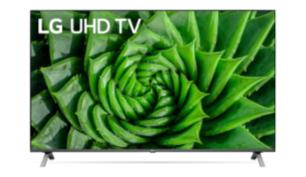 系列名稱系列名稱UN80 系列UN80 系列型號型號65UN8000PWA55UN8000PWA售價售價NT$41,900NT$29,900螢幕尺寸螢幕尺寸65 型55 型面板顯示技術面板類型IPSIPS面板顯示技術解析度3840*2160 (4K)3840*2160 (4K)面板顯示技術控光技術／背光模組類型直下式背光直下式背光面板顯示技術純黑色彩無限對比度--面板顯示技術可視角度廣視角廣視角低藍光護眼功能德國萊因TÜV護眼認證--低藍光護眼功能美國UL低藍光顯示認證--影像規格技術/模式影像處理晶片四核心處理器四核心處理器影像規格技術/模式HDR(高動態對比)主動式HDR10 Pro + HLG主動式HDR10 Pro + HLG影像規格技術/模式高效率視訊編碼HEVCHEVC音效功能瓦數／聲道 (重低音)20瓦／2.0聲道20瓦／2.0聲道音效功能DOLBY ATMOS 杜比全景聲--音效功能AI 音效--音效功能模擬劇院音效4.0聲道4.0聲道遊戲玩家專屬規格Response time(G to G)--遊戲玩家專屬規格HDMI 2.1(8K／48Gbps,VRR)--遊戲玩家專屬規格HGiG(HDR電競聯盟)--遊戲玩家專屬規格支援G-sync／Free-sync--AI智慧功能家用物聯網裝置(IOT)智慧物聯網:使用電視作為儀表板來控制家電設備，可使用智慧滑鼠遙控器執行語音控制家電。 (*每品項限連接一台)智慧物聯網:使用電視作為儀表板來控制家電設備，可使用智慧滑鼠遙控器執行語音控制家電。 (*每品項限連接一台)AI智慧功能AI語音控制電視●可使用AI智慧滑鼠遙控器執行語音控制電視●可使用AI智慧滑鼠遙控器執行語音控制電視AI智慧功能AI語音免持助理--娛樂便利系統功能連網(OS)智慧系統webOS 5.0webOS 5.0娛樂便利系統功能第四台整合操控●●娛樂便利系統功能Apple Airplay2●●娛樂便利系統功能Apple Homekit●●娛樂便利系統功能內建APP (Netflix、YouTube)●●娛樂便利系統功能內建Apple TV App●●娛樂便利系統功能手機鏡射畫面同步(iOS+Android)●●娛樂便利系統功能電視頻道+手機鏡射同步顯示--連接介面&功能HDMI傳輸端子數4 (後2側2)4 (後2側2)連接介面&功能ARC (音訊回傳通道)ARC (HDMI2)ARC (HDMI2)連接介面&功能USB(2.0)端子數2 (後1側1)2 (後1側1)連接介面&功能LAN 有線網路●●連接介面&功能藍牙連接功能(雙向藍牙)●●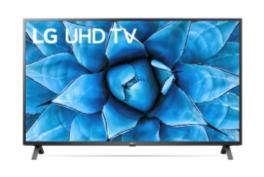 系列名稱系列名稱UN73 系列UN73 系列型號型號70UN7300PWC65UN7300PWC售價售價NT$79,900NT$39,900螢幕尺寸螢幕尺寸70 型65 型面板顯示技術面板類型-IPS面板顯示技術解析度3840*2160 (4K)3840*2160 (4K)面板顯示技術控光技術／背光模組類型直下式背光直下式背光面板顯示技術純黑色彩無限對比度--面板顯示技術可視角度-廣視角低藍光護眼功能德國萊因TÜV護眼認證--低藍光護眼功能美國UL低藍光顯示認證--影像規格技術/模式影像處理晶片四核心處理器四核心處理器影像規格技術/模式HDR(高動態對比)主動式HDR10 Pro + HLG主動式HDR10 Pro + HLG影像規格技術/模式高效率視訊編碼HEVCHEVC音效功能瓦數／聲道 (重低音)20瓦/2.0聲道20瓦/2.0聲道音效功能DOLBY ATMOS 杜比全景聲--音效功能AI 音效--音效功能模擬劇院音效4.0聲道4.0聲道遊戲玩家專屬規格Response time(G to G)--遊戲玩家專屬規格HDMI 2.1(8K／48Gbps,VRR)--遊戲玩家專屬規格HGiG(HDR電競聯盟)--遊戲玩家專屬規格支援G-sync／Free-sync--AI智慧功能家用物聯網裝置(IOT)智慧物聯網:使用電視作為儀表板來控制家電設備，
可使用智慧滑鼠遙控器執行語音控制家電。 (*每品項限連接一台)智慧物聯網:使用電視作為儀表板來控制家電設備，
可使用智慧滑鼠遙控器執行語音控制家電。 (*每品項限連接一台)AI智慧功能AI語音控制電視●可使用AI智慧滑鼠遙控器執行語音控制電視●可使用AI智慧滑鼠遙控器執行語音控制電視AI智慧功能AI語音免持助理--娛樂便利系統功能連網(OS)智慧系統webOS 5.0webOS 5.0娛樂便利系統功能第四台整合操控●●娛樂便利系統功能Apple Airplay2●●娛樂便利系統功能Apple Homekit●●娛樂便利系統功能內建APP (Netflix、YouTube)●●娛樂便利系統功能內建Apple TV App●●娛樂便利系統功能手機鏡射畫面同步(iOS+Android)●●娛樂便利系統功能電視頻道+手機鏡射同步顯示--連接介面&功能HDMI傳輸端子數3 (後1側2)3 (後1側2)連接介面&功能ARC (音訊回傳通道)ARC (HDMI2)ARC (HDMI2)連接介面&功能USB(2.0)端子數2 (後1側1)2 (後1側1)連接介面&功能LAN 有線網路●●連接介面&功能藍牙連接功能(雙向藍牙)●●系列名稱系列名稱UN73 系列UN73 系列UN73 系列型號型號55UN7300PWC49UN7300PWC43UN7300PWC售價售價NT$27,900NT$24,900NT$22,900螢幕尺寸螢幕尺寸55 型49 型43 型面板顯示技術面板類型IPSIPSIPS面板顯示技術解析度3840*2160 (4K)3840*2160 (4K)3840*2160 (4K)面板顯示技術控光技術／背光模組類型直下式背光直下式背光直下式背光面板顯示技術純黑色彩無限對比度---面板顯示技術可視角度廣視角廣視角廣視角低藍光護眼功能德國萊因TÜV護眼認證---低藍光護眼功能美國UL低藍光顯示認證---影像規格技術/模式影像處理晶片四核心處理器四核心處理器四核心處理器影像規格技術/模式HDR(高動態對比)主動式HDR10 Pro + HLG主動式HDR10 Pro + HLG主動式HDR10 Pro + HLG影像規格技術/模式高效率視訊編碼HEVCHEVCHEVC音效功能瓦數／聲道 (重低音)20瓦／2.0聲道20瓦／2.0聲道20瓦／2.0聲道音效功能DOLBY ATMOS 杜比全景聲---音效功能AI 音效---音效功能模擬劇院音效4.0聲道4.0聲道4.0聲道遊戲玩家專屬規格Response time(G to G)---遊戲玩家專屬規格HDMI 2.1(8K／48Gbps,VRR)---遊戲玩家專屬規格HGiG(HDR電競聯盟)---遊戲玩家專屬規格支援G-sync／Free-sync---AI智慧功能家用物聯網裝置(IOT)智慧物聯網：使用電視作為儀表板來控制家電設備，可使用智慧滑鼠遙控器執行語音控制家電。(*每品項限連接一台)智慧物聯網：使用電視作為儀表板來控制家電設備，可使用智慧滑鼠遙控器執行語音控制家電。(*每品項限連接一台)智慧物聯網：使用電視作為儀表板來控制家電設備，可使用智慧滑鼠遙控器執行語音控制家電。(*每品項限連接一台)AI智慧功能AI語音控制電視●可使用AI智慧滑鼠遙控器執行語音控制電視●可使用AI智慧滑鼠遙控器執行語音控制電視●可使用AI智慧滑鼠遙控器執行語音控制電視AI智慧功能AI語音免持助理---娛樂便利系統功能連網(OS)智慧系統webOS 5.0webOS 5.0webOS 5.0娛樂便利系統功能第四台整合操控●●●娛樂便利系統功能Apple Airplay2●●●娛樂便利系統功能Apple Homekit●●●娛樂便利系統功能內建APP (Netflix、YouTube)●●●娛樂便利系統功能內建Apple TV App●●●娛樂便利系統功能手機鏡射畫面同步(iOS+Android)●●●娛樂便利系統功能電視頻道+手機鏡射同步顯示---連接介面&功能HDMI傳輸端子數3 (後1側2)3 (後1側2)3 (後1側2)連接介面&功能ARC (音訊回傳通道)ARC (HDMI2)ARC (HDMI2)ARC (HDMI2)連接介面&功能USB(2.0)端子數2 (後1側1)2 (後1側1)2 (後1側1)連接介面&功能LAN 有線網路●●●連接介面&功能藍牙連接功能(雙向藍牙)●●●